古井贡酒 2024届管理培训生招聘简章一、项目简介“古井贡酒管理培训生 ”是古井贡酒在全国化战略背景下启动的营销管理人才招聘培养  项目，该项目自 2016 年启动以来，已吸纳来自全国各地高校的近千名应届毕业生。公司通过 完善的进阶培训体系、科学的带教导师制度、严肃的倒逼成长机制，使管培生逐步成长为行业 内领先的营销专家和管理人才，带着独特的原浆力量，向世界讲述中华第一贡，让世界品味古井贡酒，不断突破边界焕发新生，最终助力广大学子早日成为行业翘楚，成就职业梦想。二、岗位职责1.营销管理方向：负责市场布局规划、经销商开发与维护、市场渠道建设、品牌推广、终端管理等工作。2.电商运营方向：负责主流电商（天猫/京东等）、新零售、社交电商等多渠道平台运营、活动运营、数据分析、会员营销等工作。三、任职条件1.应届统招本科（含）以上学历毕业生（本科生 60%、研究生 40%），专业不限，经管类优先；2.本科毕业生 25 周岁（含）以内，硕士及以上毕业生 28 周岁（含）以内；3.具备良好的沟通协调能力和团队合作意识，善于主动学习、抗压能力强；4.热爱营销工作，认可白酒文化，能适量饮酒，能服从全国化的市场安排及适应长期驻点出差；5.身体健康、思想品行端正，党员、退伍军人等优先。四、工作地点结合市场发展需求和个人意愿进行全国分配。五、全面薪酬全面薪酬=薪资+福利+培训+晋升1.有竞争力的薪资薪资结构=基本工资+绩效工资+产品提成+年度超额奖金+工作补贴试用期综合月收入 8K+，转正后平均月收入 12K+2.丰厚的员工福利（1）社保福利：社会保险（五险）+住房公积金+企业年金+补充医疗险+补充工伤险+大病救助（2）现金补贴：中秋过节费+春节过节费+提租补贴+结婚贺礼（3）员工福利：三节福利+生日福利+夏/秋/冬工作服+手机/手机卡/通讯费+定期体检+购酒优惠+党工团活动（4）带薪休假：年休假+婚假+产假+护理假+育儿假3.完善的培训体系全方位阶梯式培训体系=启航计划+续航计划+远航计划+领航计划4.广阔的晋升通道（1）管培生 18 个月培养体系：2 个月总部实习（含原酒探秘、团队拓展、军训、车间实 习、理论培训等）；3 个月市场实习（分配至全国各市场，公司指定帮带老师带教）；1 个月“沙场练兵 ”；12 个月跟进培养（定期座谈、调研，阶段性评估验收）。（2）大胆启用年轻人计划：公司在“十四五 ”期间，大力提拔任用年轻人，促进中层以上管理人员队伍年轻化，为全国化征程储备后备力量。六、招聘流程宣讲→笔试→面试→测评→原酒探秘（回厂游）→ 岗位实践（试岗 10 - 15 天）→录用（以上流程可能会适当调整）七、联系方式1.联系地址：安徽省亳州市谯城区古井产业园销售公司人力资源部2.联系电话：鲁豫 HRBP 李女士  18505688383鲁豫 HRBP 张女士  15588096605八、简历投递方式：识别或扫描下方二维码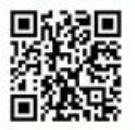 ●公司简介安徽古井集团有限责任公司是中国老八大名酒企业，中国制造业 500 强企业，是国家大型 一档企业，坐落在历史名人曹操与华佗故里、世界十大烈酒产区之一的安徽省亳州市。公司的前身为起源于明代正德十年（公元 1515 年）的公兴槽坊，1959 年转制为省营亳县古井酒厂。1992 年集团公司成立，1996 年古井贡股票上市。古井集团目前拥有正式员工 11000 多名，以白酒为主业，商旅业、类金融业等为辅业。企业部分荣誉：1、品质传承●1963 年、1979 年、1984 年、1989 年，四次蝉联全国白酒评比金奖；●1988 年古井贡酒荣获巴黎第十三届国际食品博览会白酒唯一金奖●2005 年古井贡酒获得国家《纯粮固态发酵白酒》标志认证●2007 年古井贡酒获得中国名酒质量复查证书●2013 年古井贡酒荣获安徽省政府质量奖●2015 年古井贡酒“ 135 精益质量 ”管理模式被国家工信部授予“工业企业质量标杆 ”称号●2019 年古井贡酒酿酒方法“九酝酒法 ”被世界吉尼斯纪录认证为“世界上现存最古老的蒸馏酒酿造方法 ”●2021 年古井贡酒酿造技艺入选第五批国家级非物质文化遗产2、品牌恒强●1998 年“古井贡 ”被认定为第一批中国驰名商标●2008 年古井酒文化博览园被国家旅游局批准为 AAAA 级工业旅游景区●2019 年古井贡酒第四次获得中国企业品牌年度建设最高荣誉——“华谱奖 ”●2016-2022 年连续七年成为央视春晚特约播出单位